Unit 5 Lesson 8: Three-digit Numbers on the Number LineWU Choral Count: Count by 10 and 100 (Warm up)Student Task StatementActivity Synthesis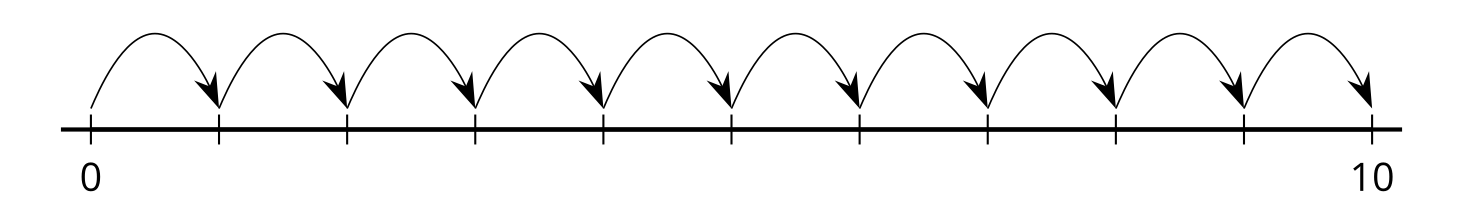 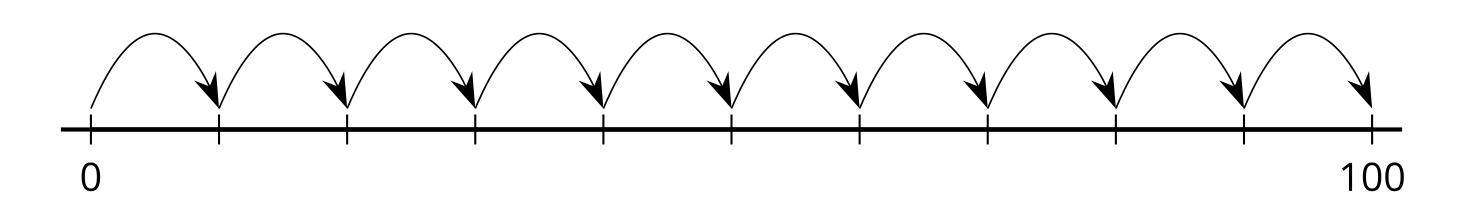 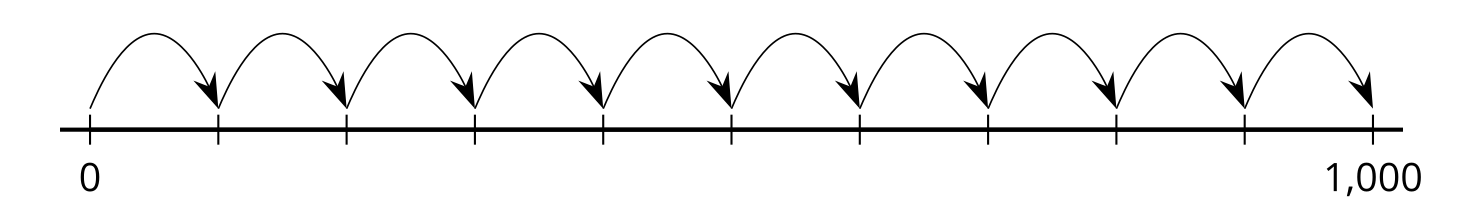 1 Label Three-digit NumbersStudent Task StatementWhat do you notice? What do you wonder?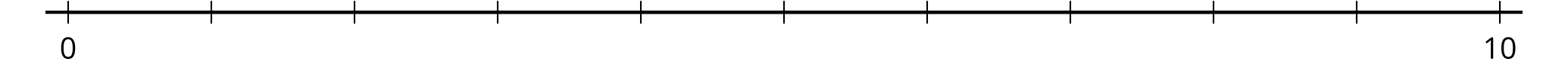 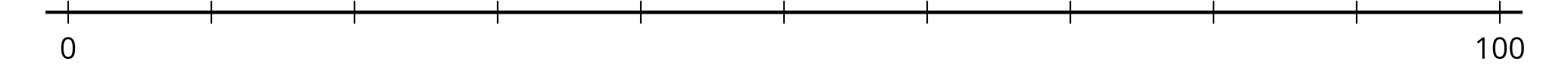 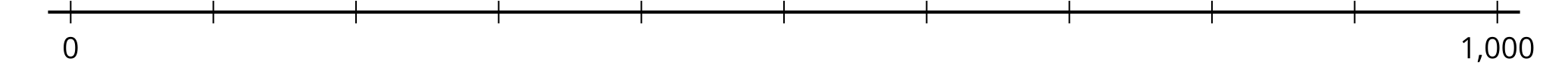 Locate and label 30, 300, and 3 on a number line.Label each point with a number it represents.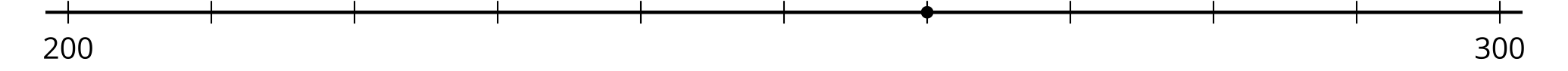 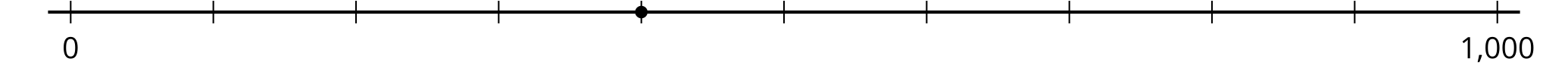 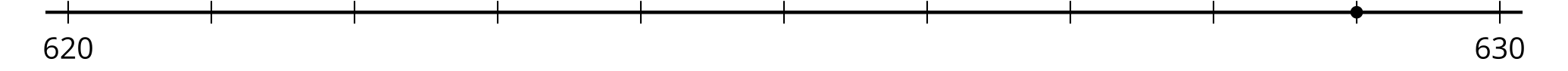 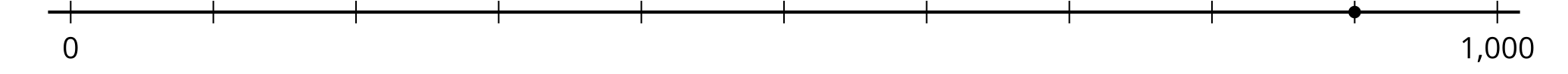 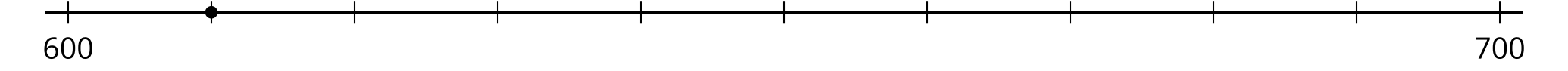 2 Represent Three-digit Numbers on a Number LineStudent Task StatementLocate and label each number on the number line. Label the tick marks with the numbers they represent if it helps.700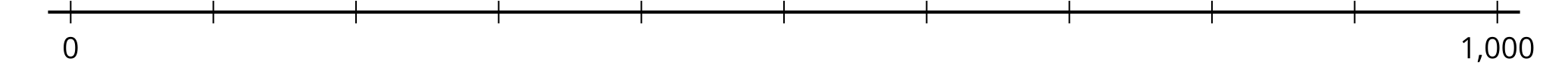 472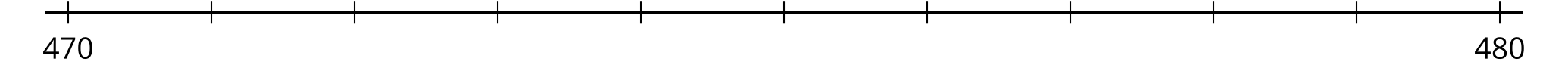 940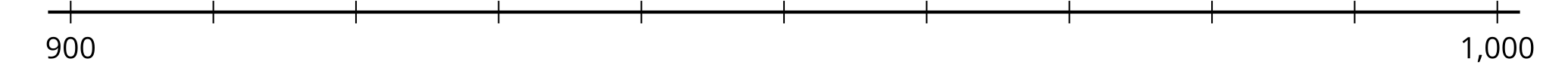 356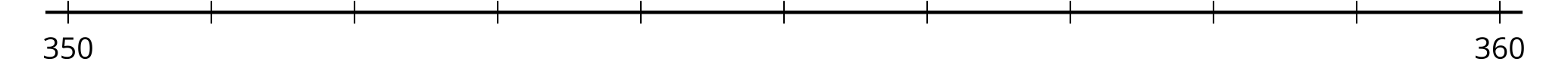 590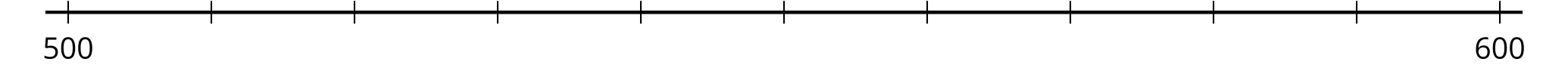 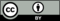 © CC BY 2021 Illustrative Mathematics®